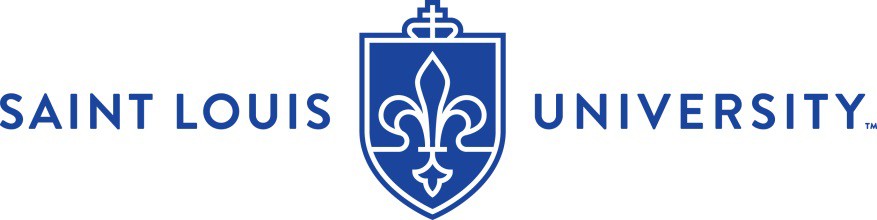 Gateway to McNair Scholars Program ApplicationEligibility RequirementsIn order to be eligible for participation in the Gateway to McNair Scholars Program, applicants must meet the following criteria:Be a U.S. citizen or permanent resident.Be enrolled in one of the four year universities within the St. Louis AreaBe a first-generation college student with demonstrated financial need as outlined by theU.S. Department of Education OR a member of a group that is underrepresented in graduation       education: American Indian, Alaskan Native, Black (Non-Hispanic) or African-American, Hispanic           or Latino, Native Hawaiian or other Pacific Islander.Priority consideration will be given to students who meet the above eligibility requirements and have a cumulative of 3.0 or higher.                   Gateway to McNair Scholars Program                      Application ChecklistBefore you submit your application to the McNair Scholars Program, be sure you have each of the following:A completed, signed applicationA copy of your unofficial transcripts from all colleges/universities attended.Please note that proof of income will be require for Gateway to McNair scholars who get admitted into the McNair Scholars Program. Gateway to McNair Scholars Program ApplicationLast Name		First Name			Middle Name Date of Birth (MM/DD/YYYY):	/		/	Gender:	M 	F University where you are enrolled:    ☐ Saint Louis University  ☐ Fontbonne University  ☐ Harris–Stowe State University☐ University of Missouri–St. Louis  ☐ Washington University  ☐ Webster University Do you currently reside on or off campus?    ☐ On Campus	☐ Off Campus	☐ Off Campus with Parent/GuardianCampus Address	City	State	Zip code( 	)		( 	)	 Campus Telephone		Cell PhonePermanent Home Address		City	State	Zip code ( 	)		  			Permanent Home Telephone	BANNER/Student ID #Campus E-mail Address	Personal/Alternate E-mail AddressCitizenship: ☐ U.S. Citizen   ☐ U.S. Permanent Resident (Submit a copy of your Green Card with this application)Ethnicity (Check all that apply):☐ Black or African American  ☐ American Indian or Alaska Native    ☐ Asian American   ☐ Hispanic or Latino                ☐ Native Hawaiian or Pacific Islander  ☐ White/Caucasian   ☐ Other (please specify):  	First-Generation Status:Highest Grade Completed by Father (Please Circle): 0 1 2 3 4 5 6 7 8 9 10 11 12 13 14 15 16 College degree earned, if any:Highest Grade Completed by Mother (Please Circle): 0 1 2 3 4 5 6 7 8 9 10 11 12 13 14 15 16 College degree earned, if any:Which parent did you primarily reside with and receive support from prior to the age of 18?    ☐ Mother (natural or adoptive) ☐ Father (natural or adoptive)    ☐ Both Mother and Father         ☐ Neither Mother nor FatherI (Print Name), 	, hereby certify that I am a first-generation college student.Signature: 		Date: 	Financial Information:Are you currently eligible to receive federal financial aid?  ☐ Yes  ☐ NoRegarding your financial aid status, are you considered dependent or independent?(If you are unsure, please visit https://studentaid.ed.gov/sa/fafsa/filling-out/dependency)DependentProvide Parents’ Tax Information BelowTotal federal TAXABLE income:  	Number of immediate family members in your household, including yourself:  	IndependentProvide Your Tax Information BelowTotal federal TAXABLE income:  	Number of immediate family members in your household, including yourself:  	Federal TRIO Programs Current-Year Low-Income Levels (Effective January 11, 2019 until further notice)Academic Goals & Interests:Are you interested in graduate study?  ☐ Yes	☐	No	☐	I am not sureAre you interested in getting a Ph.D.?  ☐ Yes	 ☐	No	☐	I am not sureIf you marked ‘yes’ for the question above, in what field do you plan to pursue a Ph.D.?Please indicate your projected start date for graduate school. Semester (fall, spring):	Year:  	List 2-4 universities that you are considering for graduate school.1. 	2. 	3. 	4. 	List 1-2 research topics below that are of interest to you.1. 	2. 	Current Academic Standing (Based on earned credit hours):College:	Department: 	 Major: 		Have you taken a research methods course in your major?    ☐	Yes      ☐	NoCumulative GPA: 	Anticipated Graduation Date: 	Do you plan to study abroad? ☐	Yes, in (semester/year):	☐	No How many credit hours are you currently taking?	credit hrs.Have you participated in any of the following programs? (Check all that apply)Why would you like to participate in the Gateway to McNair Scholars Program?(Please attached additional pages if need)Please read the following statements below carefully and complete the certification statement at the bottom of this page.By submitting an application to the Gateway to McNair Scholars Program at Saint Louis University, I acknowledge the following:I understand that I must complete all sections of this application, as well as submit additional supporting documentation (proof of citizenship, if applicable, statement of purpose, and unofficial transcripts) in order to be considered for admission to the Gateway to McNair Scholars Program at Saint Louis University. My application will be considered incomplete until all required documents have been received by the McNair Program Office.I understand that submitting this application does not guarantee my acceptance into the Gateway to McNair Scholars Program or the McNair Scholars Program.All of the information that I have provided on this application is true and correct to the best of my knowledge. Furthermore, I understand that if there is evidence that I have provided any false information, I am subject to removal from the program.I (Print Name), 	, hereby certify that the above information is true. Signature: 		Date: 	Please return all application materials to:Sunita ManuGraduate Assistant, McNair Scholars ProgramCenter for Global Citizenship, Suite 1303672 West Pine Mall, St. Louis, MO 63108-OR- Scan and e-mail to: slumcnair@slu.edu☐  Associate’s☐Bachelor’s    ☐Master’s☐Professional Degree☐DoctorateSize of Family Unit48 Contiguous States, D.C., and Outlying JurisdictionsAlaskaHawaii1$18,735$23,400$21,5702$25,365$31,695$29,1903$31,995$39,990$36,8104$38,625$48,285$44,4305$45,255$56,580$52,0506$51,885$64,875$59,6707$58,515$73,170$67,2908$65,145$81,465$74,910☐Freshman (0-29 credit hours)☐Sophomore (30-59 credit hours)☐Junior (60-89 credit hours)☐Senior (90-120+ credit hours)☐Educational Talent Search (ETS)☐Student Support Services (SSS)☐Educational Opportunity Centers (EOC)☐Upward Bound☐Gear Up☐Upward Bound Math-Science☐McNair Scholars Program